DITION (2018)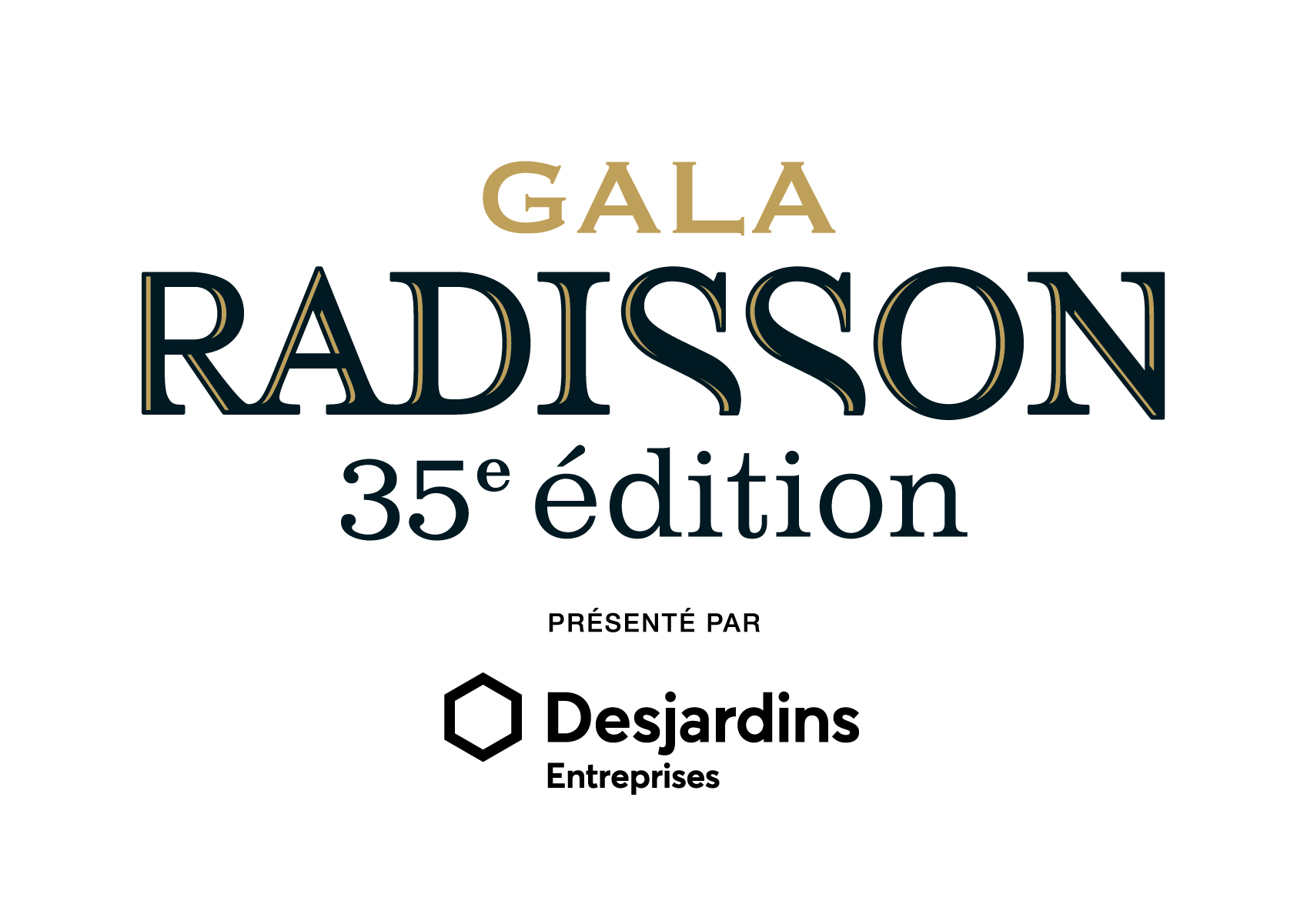 	NOUVELLE ENTREPRISEPour les conditions d’admissibilité et autres informationsConsultez le DOCUMENT DE RÉFÉRENCE du Gala Radisson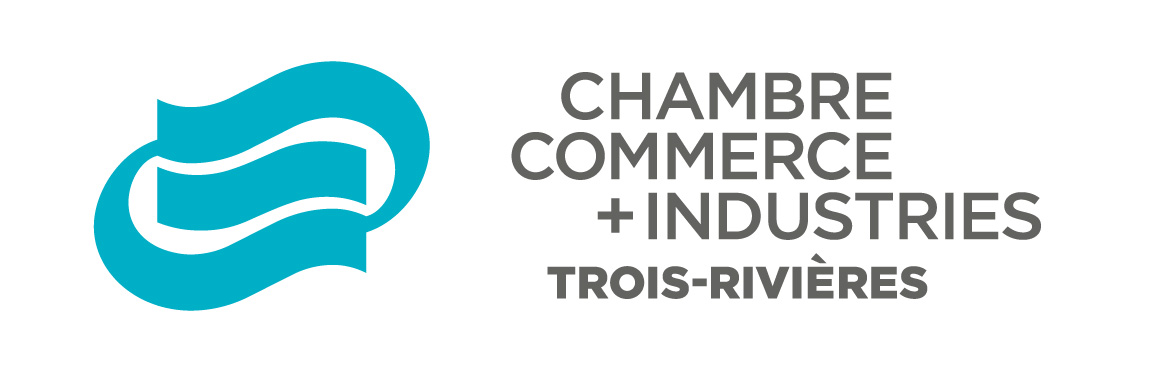 OBJECTIF DE LA CATÉGORIE Le Radisson « Nouvelle entreprise » est décerné à une entreprise en opération depuis plus d’un (1) an et moins de cinq (5) ans au 30 septembre 2018. Tous les secteurs d’activités sont admissibles.CRITÈRES ET PONDÉRATIONNOTE : Toute l’information contenue dans ce cahier de mise en candidature pourra être rendue publique, à l’exception de l’information fournie dans la section « Qualité de la gestion financière » qui sera traitée de manière strictement confidentielle. INFORMATIONS GÉNÉRALESPRÉCISIONS SUR L’ENTREPRISEMAINTIEN ET/OU CRÉATION D’EMPLOIS 25 % Quelles sont les principales réalisations de votre entreprise en termes de maintien et/ou création d’emplois au cours de la dernière année ? (maximum 15 lignes) ORIGINALITÉ DU CONCEPT (PRODUIT/SERVICE) À CARACTÈRE INNOVANT 25 %Qu’est-ce qui distingue votre offre (produit/service) sur le marché (différenciation par rapport aux concurrents, caractéristiques particulières, etc.) ? (maximum 15 lignes) POTENTIEL DE DÉVELOPPEMENT DE L’ENTREPRISE 25 %Quelles sont les stratégies que votre entreprise envisage à court, moyen et long terme afin d’assurer son développement (maximum 25 lignes) QUALITÉ DE LA GESTION FINANCIÈRE 20 %Veuillez compléter le document « Appui de l’institution financière ou de la firme comptable » joint au cahier de mise en candidature afin de démontrer la santé financière de votre nouvelle entreprise.NOTE : Si possible, merci d’indiquer les plus récentes informations. Le jury comprend qu’une nouvelle entreprise d’une part ne puisse pas encore disposer de statistiques sur la croissance de son chiffre d’affaires pour les trois dernières années, et d’autre part, que cette croissance ne témoigne pas nécessairement de la solidité financière d’une entreprise en situation de démarrage. En conséquence, le jury tiendra compte aussi de votre réponse à la question suivante : Depuis sa création, comment pouvez-vous témoigner de la solidité financière et/ou de la croissance d’affaires de votre entreprise (développement ou fidélisation de la clientèle, nouvelles commandes, description brève de l’évolution du chiffre d’affaires ou des ventes, expansion de marché, etc.)? (maximum 5 lignes) NOTORIÉTÉ ET IMPLICATION SOCIALE 5 %Est-ce que l’entreprise a été récipiendaire d’un prix (récompense, mention, distinction) au cours de la dernière année? Si oui, précisez (maximum 5 lignes)Quelles ont été les implications sociales de l’entreprise et/ou des dirigeants de l’entreprise au cours de la dernière année? (maximum 10 lignes)ANNEXESVous pouvez joindre tout document pertinent afin d’appuyer votre candidature (revue de presse, feuillet promotionnel, etc.).DÉCLARATION DE DÉPÔT DE MISE EN CANDIDATUREJe déclare que les renseignements fournis dans le présent cahier de mise en candidature sont exacts et ce, au meilleur de ma connaissance.________________________________________________		_____________________________Signature							DateDÉPÔT DU DOSSIER DE CANDIDATURELa Chambre de commerce et d’industries de Trois-Rivières doit recevoir, au plus tard le vendredi 8  novembre 2019 à 16 h, par courriel à l’adresse suivante : catherine.lajoie@cci3r.com.  
35e GALA RADISSONChambre de commerce et d’industries de Trois-Rivières1350, Royale, bureau 400, C.P. 1045Trois-Rivières (Québec) G9A 5K4Pour information : Catherine Lajoie│ 819 375-9628 │ catherine.lajoie@cci3r.com CAHIER DE MISE EN CANDIDATURE35e édition (2020)Critères PondérationMaintien et/ou création d’emplois  25 %Originalité du concept (produit/service) à caractère innovant 25 %Potentiel de développement de l’entreprise25 %Qualité de la gestion financière 20 %Notoriété et implication sociale5 %Nom de l’entreprise :Adresse :Code postal :Téléphone :Courriel :Site Internet :Date d’entrée en activité :Rayonnement de l’entreprise :Présentation de l’entreprise (maximum 15 lignes)                                                                        Quelle est la nature des principaux produits/services de l’entreprise? (maximum 10 lignes)Quelles sont brièvement l’historique et la mission de l’entreprise? (maximum 10 lignes)Nom du propriétaire dirigeant :Titre :Nom de la personne responsable de la mise en candidature:Titre :Téléphone :Courriel :